ዝሕተም መመልከቲ ቅጥዒ 2021-23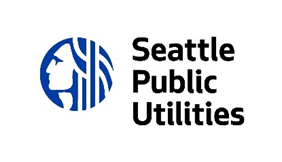 Waste-Free Communities Matching Grant (ተዛማዲ ሓገዝ ንማሕበረሰባት ነጻ ካብ ጎሓፍ)መምርሒታት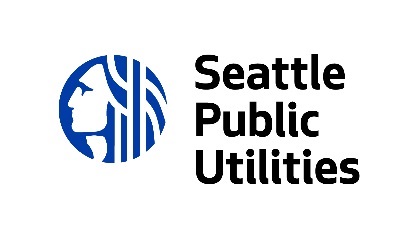 መመልከቲታት ክርከቡ ኣለዎም ክሳብ ሚያዝያ 16, 2021 ሰዓት 5:00 ድ.ቀ።ቅድሚ መመልከቲታትካ ምምልእካ፡ ነቶም መምርሒታት ኣንብቦም ከምኡ`ውን ነቲ ቪድዮ መምርሒ ሓገዝ ርኣዮ።ነቲ ዝሕተም መመልከቲ ቅጥዒ ዲኻ ወይስ ነቲ መመልከቲ ቪድዮ ክተቕርብ ከምትደሊ ወስን።ነቲ ዝሕተም መመልከቲ ቅጥዒ፥ነቲ ዝሕተም መመልከቲ ቅጥዒ ምልኣዮ፥መመልከቲታት ግድን ብኢድ ዘይኮኑ ብኮምፕዩተር ዝተጻሕፉ ክኾኑ ኣለዎም።መመልከቲታት በቲ ንስኻ ዝያዳ እትመርጾ ቋንቋ ክቐርቡ ይኽእሉ ኢዮም። SPU (ህዝባዊ ተጠቃምነት ማይ፡ መብራህቲ…ወዘተ ሲያትል) ትርጎማን/ምስቱርጓምን ከቕርብ ኢዩ።እቲ ዝተመልአ ቅጥዒ መመልከቲኻ ግድን ካብ 7 ገጻት ክሓልፍ የብሉን (ነቲ መምርሒ ገጽ ከይቆጸርካ ወይ እቲ ቅጥዒ ባጀት)። እንድሕር ካብ 7 ገጻት ንላዕሊ መመልከቲ ኣቕሪብካ፡ እታ ገምጋሚት ጋንታ ካብ ገጽ 7 ንላዕሊ ዘሎ ኣይከተንብቦን ኢያ።ነቲ ቅጥዒ መመልከቲ ባጀት ምልኣዮ።ነቶም ዝመላእካዮም እኩብ መመልከቲታት ብሓደ ኣክቦም፡ እንተላይ፥ዝሕተም መመልከቲ ቅጥዒ (ግድን ዝጥለብ) - ካብ 7 ገጻት ዘይነውሕቅጥዒ መመልከቲ ባጀት (ግድን ዝጥለብ)ናይቶም ኣብ ባጀት ዝተዘርዘሩ ወጻኢታት ዝተሮቑሑ ዋጋ (ግድን ዘይኮነ)ናይ ደገፍ ደብዳቤ ወይ ኢመይል ካብ ነፍሲ-ወከፍ መሻርኽቲ (ግድን ዝጥለብ ንሓደሽቲ/ዝሰፍሑ ፕሮጀክታት ጥራይ)ናትካ ፕሮጀክት ንምግላጽ ዝሕግዙ ምስልታት ወይ ካርታታት (ግድን ዘይኮነ)ሓደ ቅዳሕ ናይ ዝተመልአ እኩብ መመልከቲታትካ ኣቕርብ ክሳብ ሚያዝያ 16, 2021 ሰዓት 5:00 ድ.ቀ፥ንዝተመልአ እኩብ መመልከቲታትካ ብኢመይል (ዝያዳ ተመራጺ) ስደዶ ናብ wastefreegrants@seattle.gov። ደውል ናብ (206) 233-2534 እንድሕር ከምዝበጽሐ ዘረጋግጽ ኢመይል ኣብ ውሽጢ 2 ናይ ስራሕ መዓልታት እንተዘይመጽዩ።ወይተሪር ቅዳሕ ብደብዳቤ ስደድ ናብዚ ዝስዕብ ኣድራሻ። ኣብ 2021 ብኣካል ዝውሃቡ መልእኽቲታት መመልከቲ ኣይንቅበልን ኢና።SPU Waste-Free Communities Matching GrantSeattle Municipal Tower700 5th Ave, Suite 5900P.O. Box 34018Seattle, WA 98124-4018ንውሽጣዊ ጥቕሚ ጥራይ—ቁጽሪ ኣሰር፡      እቲ ዝተመልአ ቅጥዒ መመልከቲኻ ግድን ካብ 7 ገጻት ክሓልፍ የብሉን (ነቲ መምርሒ ገጽ ከይቆጸርካ)። እታ ገምጋሚት ጋንታ ኣብ ገጽ 7 ከተቋርጽ ኢያ ምንባብ።ሓበሬታ ኣመልካቲሓበሬታ ፕሮግራም/ፕሮጀክትነዞም ዝስዕቡ 8 ሕቶታት ምልኣዮም ንናይ ሓድሽ ወይ ዝሰፍሑ ንጥፈታት ምውጋድ ጎሓፍ ጥራይ። ንኣብ መስርሕ ዝርከቡ ንጥፈታት፡ ዝለል ናብ ክፋል ሕውየት ኮቪድ።ምድብ 1፡ ሓድሽ ወይ ዝሰፍሑ ንጥፈታት ምውጋድ ጎሓፍእቲ ዝተመልአ ቅጥዒ መመልከቲኻ ግድን ካብ 7 ገጻት ክሓልፍ የብሉን (ነቲ መምርሒ ገጽ ከይቆጸርካ)። እታ ገምጋሚት ጋንታ ኣብ ገጽ 7 ከተቋርጽ ኢያ ምንባብ።ነዞም ዝስዕቡ 5 ሕቶታት ምልኣዮም ንደገፍ ሕውየት ካብ ኮቪድ ንኣብ መስርሕ ዝርከቡ ናይ ጎሓፍ ምውጋድ ፕሮግራማት፡ ፕሮጀክትታት ከምኡ`ውን ዕማማት ጥራይ።እዚ ኣብ ላዕሊ ዝርከብ ክፋል ምልኣዮ ንሓድሽ ወይ ዝሰፍሑ ንጥፈታት ምውጋድ ጎሓፍ።ምድብ 2፡ ደገፍ ሕውየት ካብ ኮቪድ ንኣብ መስርሕ ዝርከቡ ናይ ጎሓፍ ምውጋድ ፕሮግራማት፡ ፕሮጀክትታት ከምኡ`ውን ዕማማትእቲ ዝተመልአ ቅጥዒ መመልከቲኻ ግድን ካብ 7 ገጻት ክሓልፍ የብሉን (ነቲ መምርሒ ገጽ ከይቆጸርካ)። እታ ገምጋሚት ጋንታ ኣብ ገጽ 7 ከተቋርጽ ኢያ ምንባብ።ቋንቋ መመልከቲ (ንኣብነት፡ እንግሊዝኛ፡ እስጳንና…ወዘተ)።ብኸመይ ፈሊጥካ ብዛዕባ ናይ SPU Waste-Free Communities Matching Grant፧ስም ኣመልካቲ፡ ዋኒን ወይ ውድብስም ፊናንሳዊ ወኪል (ይክኣል እንተኾይኑ)ደብዳቤ ዝስደዶ ኣድራሻከተማ፡ ክፍለሃገር፡ ዚፕ ኮድተጸዋዒ ሰብመዓርግ ስራሕኣድራሻ ኢመይልዝያዳ ተመራጺ ቁጽሪ ተሌፎንኩሎም እቶም ነቲ ኣመልካቲ ዝገልጹ ምድባት ጭሕጋር ግበረሎምፕሮግራም/ስም ፕሮጀክትዕለተ ምጅማርድሕሪ ነሓሰ 2021 ኣብ ዘሎወርሒ፡ዓመት፡ዕለተ ምዝዛምካብ ሰነ 2023 ኣብ ዘይሓልፍወርሒ፡ዓመት፡እቲ ፕሮግራም/ፕሮጀክት ዝትግበረሉ ቦታ (ንኣብነት፡ ኣከባቢ፡ ስም ዋኒን፡ ስም ህንጻ…ወዘተ)። ኣጠቓልል ኣድራሻ ጎድና ከምኡ`ውን ዚፕ ኮድ፡ እንድሕር እቲ ፕሮጀክት ኣብ ንጹር ቦታ ይካየድ ኮይኑ።1. መግለጺ ፕሮጀክትእቲ ኣሚምካዮ ዘለኻ ፕሮጀክት ግለጾ፡ እንተላይ፥እንታይ ክትገብር ከም እትደሊስለምንታይ ክትገብሮ ከም እትደሊብኸመይ ፕሮጀክትኻ ጎሓፍ ከም ዘወግድብኸመይ ፕሮጀክትኻ ከም ዝትንክፍ ንሓደ ወይ ልዕሊኡ ካብዞም ኣተኩሮ ዝወሃቦም ዓውድታት፥ምህዞ፡ ምፍታን ወይ ምዕባይ ሓደሽቲ ኣገባባት፡ ምምዕባል ሓደሽቲ ቴክኖሎጂታት ወይ ምምጻእ ሓደሽቲ ዕድላት ምውጋድ ጎሓፍ ናብ ሲያትል።ተሳትፎ ማሕበረሰብ፡ ውጽኢታዊ ዝኾነ ተሳትፎ ማሕበረሰብ ሕብራውያን ሰባት፡ ስደተኛታት፡ ዑቕበኛታት፡ ትሑት ኣታዊ ዘለዎም፡ ስንኩላን፡ ሽማግለታት፡ ንኣሽቱ እኹላት ሰባት፡ መንእሰያት፡ ቆልዑ ከምኡ`ውን/ወይ ነኣሽቱ ዋኒናት።ረብሓታት ማሕበረሰብ፡ ሓገዝ ንማሕበረሰባት ሲያትል፡ ከም ብነጻ ወይ ብትሑት ዋጋ ምቕራብ ጸጋታት ወይ ስልጠና ስራሕ ንቤት-ኣልቦ ከምኡ`ውን ትሑት ኣታዊ ዘለዎም ኣባላት ማሕበረሰብ።2. ንጥፈታት ፕሮጀክትእንታይ ንጹራት ንጥፈታትን ስትራተጂን ክትጥቀም ኢኻ ነቶም ዕላማታት ፕሮጀክትኻ ንምህራም፧3. ውጽኢታት ፕሮጀክትእንታይ ዓይነት ውጽኢታት ትጽበ ካብ ፕሮጀክትኻ፧ ኣጠቓልል ዝኾነ ንጹር ጽልዋ ናይ ጎሓፍ፡ ረብሓታት ማሕበረሰብ ወይ ካልኦት ለውጢታት ክትርእዮም እትጽበ። ብተወሳኺ፡ ኣብ ዝክኣለሉ ገምጋማት ኣጠቓልል፡ ከም ቁጽሪ ምሁራት ሰባት፡ ቁጽሪ ዝተዓረዩ ንብረት ወይ ዝተወገደ ፓውንድ ጎሓፍ።4. ምዕቃን ዓወትእንታይ መሳርሒታትን ስትራቴጂታትን ክትጥቀም ኢኻ ንዓወት ናይ ፕሮጀክትኻ ንምዕቃን፧5. ምደባ ሰራሕተኛታት ፕሮጀክትፕሮጀክትኻ ብኸመይ ኢዩ ሰራሕተኛታት ክምድብ፧ ኣጠቓልል ግዜኦም ዘበርክቱ ወለንተኛታት ከምኡ`ውን ደሞዝተኛታት። ብተወሳኺ፡ ግለጾ ነቲ ብጋንታኻ ናብቲ ፕሮጀክት ዝቐረብ ኣገዳሲ ፍልጠት፡ ክእለት፡ ተመሳሳሊ ተመኩሮ ስራሕ ከምኡ`ውን ዝምድና ማሕበረሰብ።6. መሻርኽቲ ፕሮጀክትታትነቲ ፕሮጀከት ዕዉት ንምግባር ዘድልዩ እንተኾይኖም ጥራይ ኢዮም መሻርኽቲ ዝጥለቡ። ንኩሎም እቶም ነቲ ፕሮጀክት ዝድግፉ መሻርኽቲ ዘርዝሮም። ተራኦም ኣብቲ ፕሮጀክት ከምኡ`ውን ነቲ ናብቲ ፕሮጀክት ዝቕርብዎ ኣገዳሲ ፍልጠት፡ ክእለት፡ ተመሳሳሊ ተመኩሮ ስራሕ ከምኡ`ውን ዝምድና ማሕበረሰብ ግለጾ።መሻርኽቲ ዘሳትፉ ፕሮጀክትታት ቅድሚ እቲ መመልከቲ ሓገዝ ምቕራቡ፡ እቲ ሽርክነት ውሑስ ክኸውን ይተባባዕ። ኣጠቓልል ኢመይል ወይ ናይ ደገፍ ደብዳቤ ካብ ነፍሲ-ወከፍ መሻርኽቲ ምስ መመልከቲኻ።7. ተሳትፎ ማሕበረሰብእቶም ብፕሮጀክትኻ ዝጽለዉ ማሕበረሰብ ክሳተፉ ዲዮም ኣብ ምንዳፍን ምትግባርን እቲ ፕሮጀክት፧ እወ ምስ ዝኾውን፡ ብኽብረትካ ብኸመይ ግለጽ።8. ናይ ነዊሕ-እዋን ጽልዋብኸመይ ኢዩ ፕሮጀክትኻ ጎሓፍ ከወግድ ድሕሪ እቲ ሓገዝ ምፍጻሙ፧ንኣብነት፡ ፕሮጀክትኻ ከካፍል ዲዩ ኣገባባትን ውጽኢታትን መታን ካልኦት ከኣ ተመሳሳሊ ፕሮጀክትታት ከተግብሩ፧ ወይ ፕሮጀክትኻ ጎሓፍ ዘወግድ መሳርሒ ዲዩ ክሰርሕ፧ ወይ እቶም ማሕበረሰብ ዲዮም ክመሃሩ መታን ጎሓፍ ምውጋድ ክቕጽሉ፧1. መግለጺነቲ ኣብ መስርሕ ዝርከብ ናይ ጎሓፍ ምውጋድ ፕሮግራም፡ ፕሮጀክት ወይ ዕማማት በቲ ሓገዝ ክምወል እትደልዮ ግለጽ ከምኡ`ውን ብኸመይ ነቲ ሓገዝ ገንዘብ ከምእትጥቀመሉ።2. ናይ ኮቪድ ፋይናንሳዊ ሽግርእቲ ኣብ መስርሕ ዝርከብ ናትካ ናይ ጎሓፍ ምውጋድ ፕሮግራም፡ ፕሮጀክት ወይ ዕማማት ብኸመይ ብሰንኪ ኮቪድ ከምዝተጸልዉ ግለጽ፡እቶም ናይ ሓጺር-ግዜ ሳዕቤናት ኮቪድ ኣብቲ ኣብ መስርሕ ዝርከብ ናትካ ናይ ጎሓፍ ምውጋድ ንጥፈታትን ዕማማትንእቶም ናይ ነዊሕ-ግዜ ሳዕቤናት ኮቪድ ኣብቲ ኣብ መስርሕ ዝርከብ ናትካ ናይ ጎሓፍ ምውጋድ ንጥፈታትን ዕማማትንብልምዲ ስራሕካ ብኸመይ ከምዝምወል ከምኡ`ውን እንድሕር/ብኸመይ እቲ ሓገዝ ገንዘብ ተቐይሩ ብሰንኪ ኮቪድእቲ ገምጋም መጠን መኽሰብ ዝተኸስረ ወይ ዝተወሰኸ መኽሰብ ብሰንኪ ኮቪድካልኦት ሓደሽቲ ምንጪታት ምወላ ዝሕግዙኻ ዘለዉ ብምትኳር ኣብቶም ዘድልዩኻ መኽሰባት ኣብ ግዜ ኮቪድ፡ ከምኡ ድማ ክንደይ መጠን ምወላ ይገብሩ ከምዘለዉብኸመይ ኢዩ እዚ ሓገዝ ክሕግዘካ ኣብዚ ኣብ መስርሕ ዝርከብ ንጥፈታትካ ምውጋድ ጉሓፍ ከምኡ`ውን ዕማማትን ኣብ ሓጺር-ግዜ ከምኡ`ውን/ወይ ነዊሕ-ግዜ3. ውጽኢታት ምውጋድ ጎሓፍእንታይ ናይ ሓጺር-እዋን ከምኡ`ውን/ወይ ናይ ነዊሕ-እዋን ውጽኢታት ምውጋድ ጎሓፍ ትጽበ እንድሕር ሓገዝ ገንዘብ ረኺብካ ካብዚ ሓገዝ፧ ኣብ ዝክኣለሉ ገምጋማት ኣጠቓልል፡ ከም ቁጽሪ ምሁራት ሰባት፡ ቁጽሪ ዝተዓረዩ ንብረት ወይ ዝተኸልከለ ፓውንድ ጎሓፍ።4. ረብሓታት ማሕበረሰብ ወይ ካልኦት ውጽኢታትእንታይ ናይ ሓጺር-እዋን ከምኡ`ውን/ወይ ናይ ነዊሕ-እዋን ረብሓታት ማሕበረሰብ ወይ ካልኦት ውጽኢታት ትጽበ እንድሕር ሓገዝ ገንዘብ ረኺብካ ካብዚ ሓገዝ፧ ኣብ ዝክኣለሉ ገምጋማት ኣጠቓልል፡ ከም ቁጽሪ ብነጻ ዝቕረቡ መግብታት ወይ ቁጽሪ ዝተቖጽሩ ሰባት።5. ዓቕሚዝኾነ ለውጢ ዘጋጠመ ብሰንኪ ኮቪድ ኣብ ምደባ ሰራሕተኛታት፡ ወለንተኛታት ከምኡ`ውን/ወይ መሻርኽቲ ግለጽ። እቶም ለውጥታት ጸልዮምዶ ንናትካ ክእለት ቀጻልነት ኣብቶም ኣብ መስርሕ ዝርከቡ ንጥፈታትን ዕማማትን ምውጋድ ጎሓፍ፧ እወ ምስ ዝኾውን፡ ብኸመይ ነቲ ሓገዝ ገንዘብ ናብ ዓወት ዘብጽሕ ዓቕሚ ንክኾውን ከምእተረጋግጽ ግለጽ።